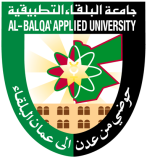 إعلان صادر عن جامعة البلقاء التطبيقية/ السلط       تعلن جامعة البلقاء التطبيقية عن حاجتها لتعيين أعضاء هيئة تدريسية/كلية الطب التالية وفقاً للتخصصات والمؤهلات المبينة إزاء كل منها:الشروط العامة المطلوبة :1- أن يكون حاصلا ًعلى الشهادة الجامعية من جامعة معترف بها (( دراسة بالانتظام )).2- أن لا يقل التقدير في البكالوريوس عن جيد والماجستير عن جيد جداً .3- تسلسل الشهادات العلمية .4- إرفاق معادلة الشهادة من وزارة التعليم العالي والبحث العلمي .يرفق بالطلب الوثائق التالية:1- صورة عن الشهادات العلمية المطلوبة مصدقة حسب الأصول.2- كشف الثانوية العامة باللغة العربية مصدق.3- شهادة ميلاد أصلية أو صورة مصدقة عنها.4- صورة مصدقة عن دفتر العائلة.5- صورة مصدقة عن البطاقة الشخصية .6- صوره شخصية حديثة .7- شهادة عدم محكوميه بجناية أو جنحة مخلة بالشرف والأخلاق العامة .ملاحظة :*تقدم الطلبات لدى دائرة شؤون العاملين في موقع الجامعة/السلط ،  علماً بأن الوثائق المرفقة بالطلبات غير مسترده *نموذج طلب التعيين مرفق على موقع الجامعه الالكتروني  www.bau.edu.jo   للاستفسار هاتف 053491111/ فرعي 3374 .                                                                               مدير دائرة شؤون العاملين                                                     جامعة البلقاء التطبيقية   الكليةالتخصص الدقيقالمؤهلملاحظاتالطبالتشريح والأنسجة دكتوراهشهادة البكالوريوس في الطب البشري او طب الاسنان اودكتور في الصيدله او صيدله الطبالكيمياء الحيويةدكتوراهشهادة البكالوريوس في الطب البشري او طب الاسنان اودكتور في الصيدله او صيدله الطبعلم الوراثة الجزئيةدكتوراهشهادة البكالوريوس في الطب البشري او طب الاسنان اودكتور في الصيدله او صيدله الطبعلم وظائف الأعضاءدكتوراهشهادة البكالوريوس في الطب البشري او طب الاسنان اودكتور في الصيدله او صيدله الطبعلم الأدويةدكتوراهشهادة البكالوريوس في الطب البشري او طب الاسنان اودكتور في الصيدله او صيدله الطبطب المجتمعدكتوراهشهادة البكالوريوس في الطب البشري او طب الاسنان اودكتور في الصيدله او صيدله الطبعلم الأحياء الدقيقة والمناعةدكتوراهشهادة البكالوريوس في الطب البشري او طب الاسنان اودكتور في الصيدله او صيدله الطبالصحة العامة والإحصاء الحيويدكتوراهشهادة البكالوريوس في الطب البشري او طب الاسنان اودكتور في الصيدله او صيدله الطبعلم الأمراضبورد امريكي او كندي او مايعادلهما والبورد الأردني بورد امريكي او كندي او مايعادلهما والبورد الأردني 